SAC A ACTIVITES PSExplications pour les parentsProposer des rituels quotidiens : 5 minRéciter la comptine numérique.Chanter l’alphabet.Donner le prénom de ses camarades à partir de la photo du groupe classe.Propositions d’activités à échelonner sur la journée  (par séance de 10 min maximum)Carte prénom dans les 3 écritures. (à afficher)Lire le prénom Fiches plastifiées écriture des chiffres de 1 à 3 ou plus si possible.Une ardoise et un feutre effaçable. 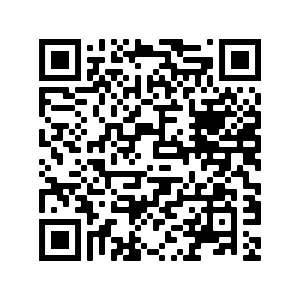 Faire écrire son enfant en veillant à la tenue du crayon.Un livre de l’école adapté au niveau de l’élève, ici 3 ans.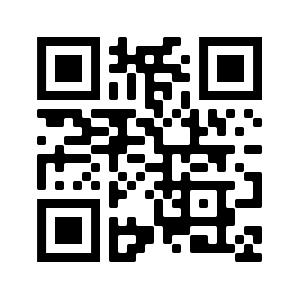 Propositions de jeux : (maximum 20 min)Jeu du greli grelo :Prenez des jetons, bouchons, petits jeux pour réaliser ce jeu.​Commencez par des petites quantités ​puis augmentez au fur et à mesure selon votre enfant.​ Ne jouez pas longtemps (5-10 min).​ Par contre, vous pouvez faire ce jeu plusieurs fois.Puzzles ; Mémory ; Loto ; Jeux d’encastrement ; …Les activités sportives sont à favoriser car elles sont essentielles pour votre enfant.